JUMPING pro dětiPŘIHLÁŠKASK Squash Sport Čimice, z.s.Čimická 780/61, 181 00, Praha 8; recepce tel.: +420 602 658 631squash-sport@email.cz, www.squash-sport.cz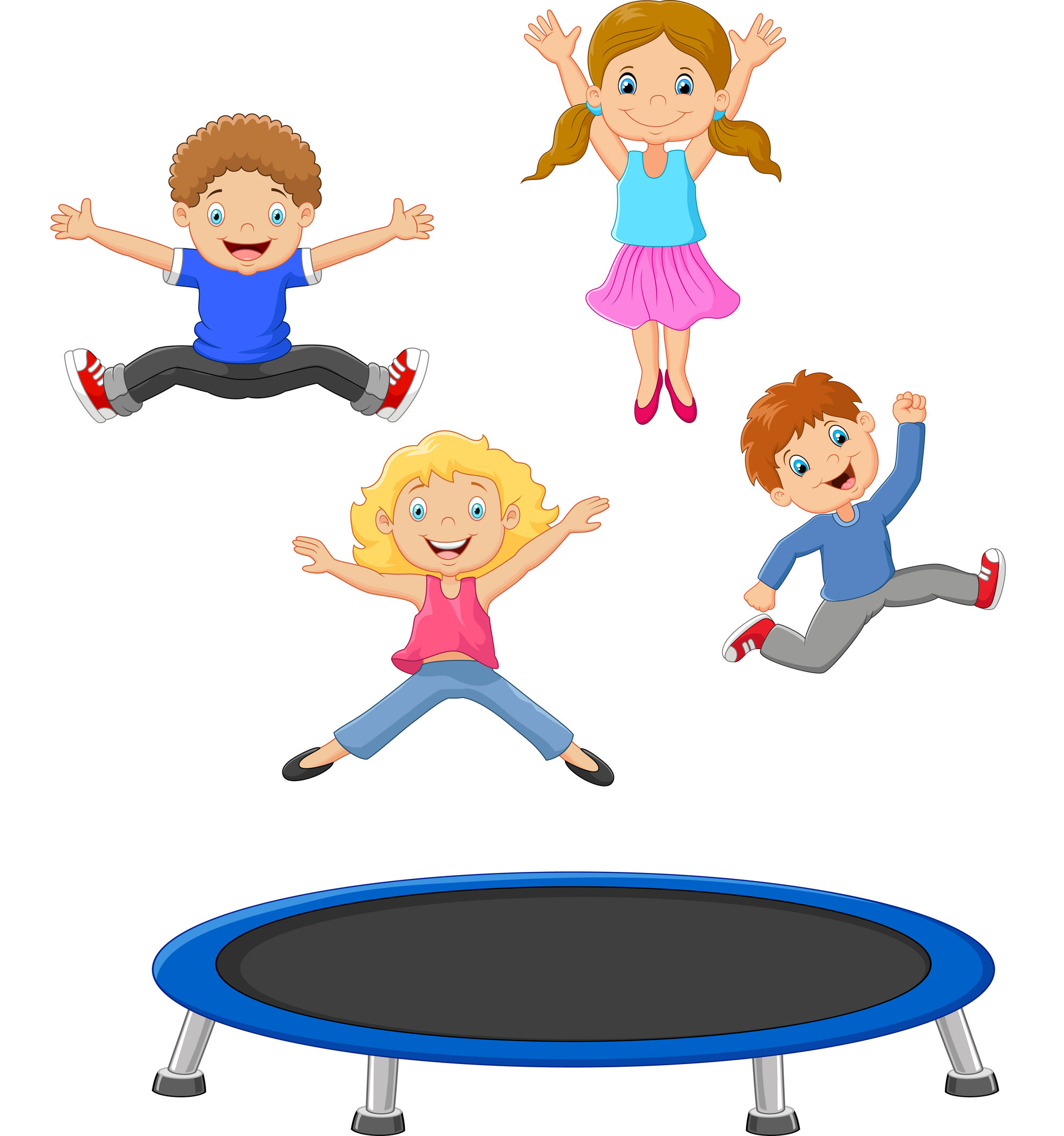 SPORTOVECJméno a příjmení	………………………………………………………………………………………………………………………Datum narození	……………………………………………………………………………………………………………………….Adresa		……………………………………………………………………………………………………………………….Telefon (mobil)	……………………………………………………………………………………………………………………….ZÁKONNÝ ZÁSTUPCEJméno a příjmení	……………………………………………………………………………………………………………………….Telefon (mobil)	……………………………………………………………………………………………………………………….E-mail			……………………………………………………………………………………………………………………….Podpis			……………………………………………………………………………………………………………………….Kurz: 2. pololetí (31.2.2022 – 30.6.2022)□ JUMPING JUNIOR (7-13 let); 	pondělí 18:00-19:00CENA: 2500,-Kč/pololetíplatba do konce února buď hotově na recepci, nebo převodem na účet č.: 2301069545/2010 (do poznámky jméno dítěte)Doporučujeme sportovní pohodlné oblečení a sportovní čistou obuv. O prázdninách a státních svátcích se lekce nekonají.Účastníci kurzu jsou povinni zachovávat pravidla slušného a sportovního chování, chovat se ohleduplně k ostatním i k personálu, ale také k vybavení Squash Sportu. Nesplnění podmínek může vést k vyloučení z kurzu bez finanční náhrady.